	      Obec Štitáre, Pri prameni 14, 951 01 Štitáre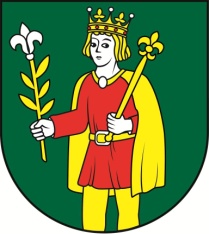 ___________________________________________________________________Voľby do orgánov samosprávy obcí10. novembra 2018Obec Štitáre, v zastúpení starostkou obce Ing. Zuzanou Vinkovičovou oznamuje, že e-mailová adresa na doručovanie oznámenia o delegovaní člena a náhradníka do okrskovej volebnej komisie je obecnyurad@stitare.sk.							Ing. Zuzana Vinkovičová							  Starostka obce ŠtitáreKontaktné údaje:Valéria NagyováOcÚ Štitáre, Pri Prameni 125/14tel.: 037/6528828, 0918/320846e-mail: obecnyurad@stitare.sk